Unit 2 Atomic Theory RemediationFill in the following chart, noting if the description is describing nuclear fission or fusion.   Using the disintegration series given, write the decay equation for the following: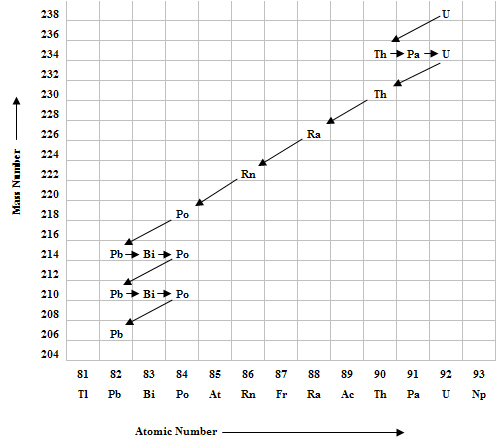 230Th 214Pb a.  If Gallium-68 has a half-life of 68.3 minutes, how much of a 10 g sample is left after two half-lives?How much total time has passed? If an electron moves from n = 4 to n = 2, what wavelength of light will be emitted?  _____________________ nm          b.  ___________________________ mc.  What color of light is emitted? _______________________________       5.     Complete the chart below by filling in the blanks.   6.    Find the average atomic mass of an element X given the information below:Fission or Fusion?DescriptionOccurs on the sunType of energy created by nuclear power plantsInvolves the splitting of two atomsTwo small atoms are combined into one larger atomAtomic bombs dropped on Japan in WWII were products of this energyNuclear NotationNumber of ProtonsNumber of NeutronsNumber of Electrons             14C56Fe2+344536IsotopeMass(amu)% Abundance136.76510.67238.05677.68340.00310.34441.0603.31